Kontakte und ErreichbarkeitGesamtleitung OGTS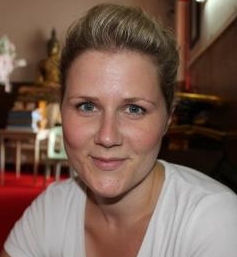 Annika van den BoschMobil: 0151/22229776E-Mail:  annika.vandenbosch@iso-ev.deTelefonische Erreichbarkeit: Montag – Freitag: 8.00Uhr – 14.00UhrStandort MemmelsdorfStandortleitung: Carina AulE-Mail: in ArbeitFestnetz OGTS: 0951/2994713Telefonische Erreichbarkeit:Montag – Donnerstag: 11.00Uhr – 16.00UhrAußerhalb der Betreuungszeiten bitte auf den Anrufbeantworter sprechen.Standort LichteneicheStandortleitung: Heike BeckE-Mail: in ArbeitFestnetz OGTS: 0951/4078872Telefonische Erreichbarkeit:Montag – Donnerstag:  11.00 – 11.30Uhr  UND 15.00 – 15.30UhrTermine außerhalber der Sprechzeiten sind nach telefonischer Vereinbarung möglich.Standort DrosendorfStandortleitung: Ute GräfE-Mail: in ArbeitFestnetz OGTS: 09505/8049586Handy bei Ausflügen: 01577/3598546Telefonische Erreichbarkeit:Montag – Freitag: 11.00Uhr – 16.00UhrAußerhalb der Betreuungszeiten bitte auf den Anrufbeantworter sprechen.Wen muss ich bei welchen Anliegen telefonisch kontaktiert?Die jeweiligen Standorte:•	Bei Abwesenheiten in der OGTS (Krank, Termine usw.)•	Bei Buchungsänderungen der Betreuung (Mittagessen, Zeiten, Tage usw.)•	Fragen zu Abläufe und Angebote vor Ort•	Fragen zum Kind sowie Vereinbarung von Elterngesprächen….Die Gesamtleitung:•	Fragen zum Onlineportal, zu Neuanmeldungen und endgültigen OGTS-Abmeldungen•	Fragen zur Konzeption der Offenen Ganztagsschule, zum Verein Innovative Sozialarbeit Bamberg e.V., Vernetzung Rektorin, Gemeinde usw.•	Fragen rund um Kontoabbuchungen für OGTS-Kosten und Ferienbetreuung•	Fragen rund um Ferienbetreuung